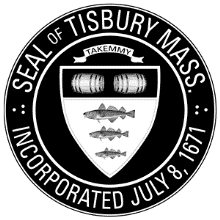 ALL ISLAND BOARD OF SELECTMEN MEETING AGENDAAquinnah • Chilmark • Edgartown  Oak Bluffs • Tisbury • West Tisbury34 Pine Tree Road, Vineyard Haven, MA  02568Thursday, October 12, 2017 at 7:00 PMTisbury Council On AgingSusan Moran to discuss Cape and Islands Selectmen AssociationDukes County Regional Emergency Communication Center FundingMV Taxi Company to discuss UberDukes County Commissioner to talk about developments on Island dealing with substance abuseDukes County Manager discuss upcoming warrants for FY19MV Commission updateUpdate on Cape Wind Project